2017 Recommended Volleyball ClinicsBelmont Volleyball Clinics, Elite Camp, Setting Camp, Hitting Camp, Ball Control, All Skills Camp, (Highly Recommend)Tennessee Tech Volleyball Clinics, click Here.Tennessee Volunteers Volleyball Clinics, click Here.Ole Miss Volleyball Clinics, click Here.K2 Summer Clinics, click Here.  (Highly Recommended)Southern Performance Clinics, click Here.  (Highly Recommended)To Register for all UNION UNIVERSITY VOLLEYBALL CAMPS, click here:  SUMMER CAMP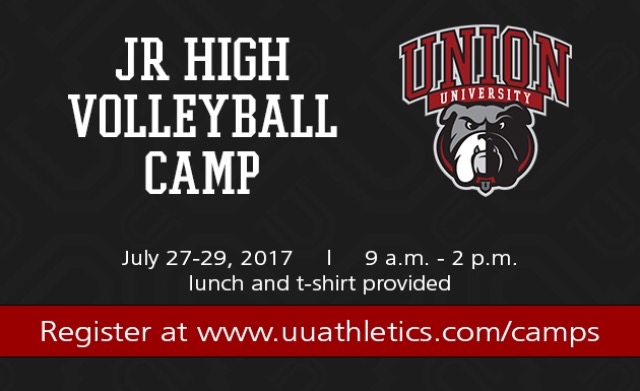 